ECF NewsletterOctober 2021 - Year 1 – Weeks 7  Week commencing 18th October For Early Career Teachers & Mentors enrolled on Generate Teaching Hub’s Early Career Framework.Week 7 the training seminars will be led by local facilitators and will cover; Consult your bespoke timetable for the dates and times of your sessions.Weekly Discussions and other important information Generate Teaching Hub is the Teaching School Hub for all schools in Halton, Warrington and Wigan.Welcome to the 3rd edition of this newsletter, aimed to support Early Career Teachers (ECT) and Mentors navigate the Early Career Framework (ECF). We are racing towards the first half term of the year, congratulations to you all. You made it! We would love to hear how your first term has gone and your reflections on Module 1: How can you create a powerful learning environment?  Tweet us @generatehub using the #ECTnewteacher to share your thoughts. 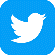 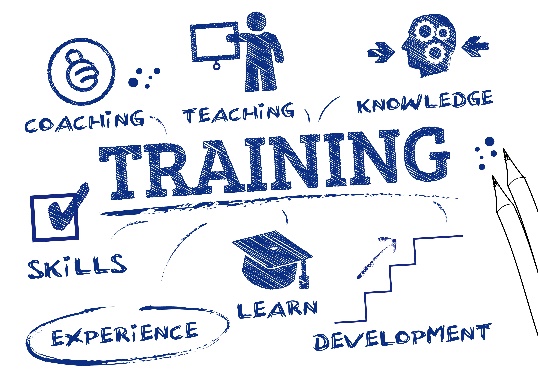 You have covered so much over the last 6 weeks, including:Establishing classroom routinesPositive and respectful classroom environmentsLow level disruption                                                                Persistent chattingAnd developing pupils' intrinsic motivationYou can see from the table below the topics that are covered during the year, next term we move towards learning more about “How pupils Learn.” To help you stay on top of the work and help you prepare for your progress review – please don’t forget to complete Appendix C in your ECT programme guide. Over the first year the training for both ECTs and Mentors follows these themes:Over the first year the training for both ECTs and Mentors follows these themes:Module 1: How can you create a powerful learning environment?Autumn 1 Module 2: How do pupils learn?Autumn 2Module 3: What makes classroom practice effective?Spring 1Module 4: How can you use assessment and feedback to greatest effect?Spring 2Module 5: How can you support all pupils to succeed?Summer 1Module 6: How can you plan a coherent curriculum?Summer 3Contact your local lead for questions and assistance regarding the training programmeContact your local lead for questions and assistance regarding the training programmeContact your local lead for questions and assistance regarding the training programmeHaltonWarringtonWiganhsimms@wpat.ukJ.Hodgson@bridgewaterhigh.comECF@golbornehigh.wigan.sch.ukECTsMentors Week 7 (Session 6)Holding high expectations of all pupilsYour self-directed learning sections can be found on the BRIGHTSPACE platform. Don’t forget your end of module quiz! Test your own learning and spend some time reflecting on all you have achieved this module. How are you finding the practise of instructional coaching? Are you giving praise and Feedback? Don’t forget to refer to the feedback model in page 18 of your handbook for further guidance.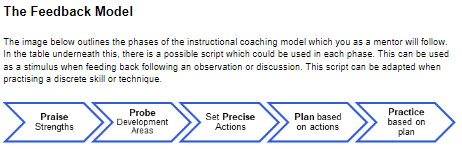 Things to think about and discuss!How can you increase the participation of pupils in your class?How can you create an environment where it’s okay to make mistakes? How does this reflect your high expectations and how can this impact upon pupil engagement? National Professional QualificationsMentors! Did you know NPQ’s are now free to all state schools! Being a Mentor is a form of leadership and therefore you may want to receive a formal qualification for your time, effort, and energy! Over half term why not explore the professional qualifications available and speak with your headteachers about the options available to you. NPQ information This month also sees the deadline for all ECT’s to be fully enrolled on the programme, we know there have been some teething problems with the BRIGHTSPACE website, please get in touch if you are still not set up! A quick solution seems to be, login and click ‘reset password!’ You can also email Helen here for further support.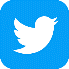 Please follow us on twitter for updates, information, resources, and networking opportunities @generatehubYou can see also more resources and information at: www.generateteachinghub.org